1 класс (5)Тема: тональность Соль мажорЧтобы построить любую мажорную гамму, нужно знать её строение, т.е. из каких тонов и полутонов она состоит:1 1 ½ 1 1 1 ½ 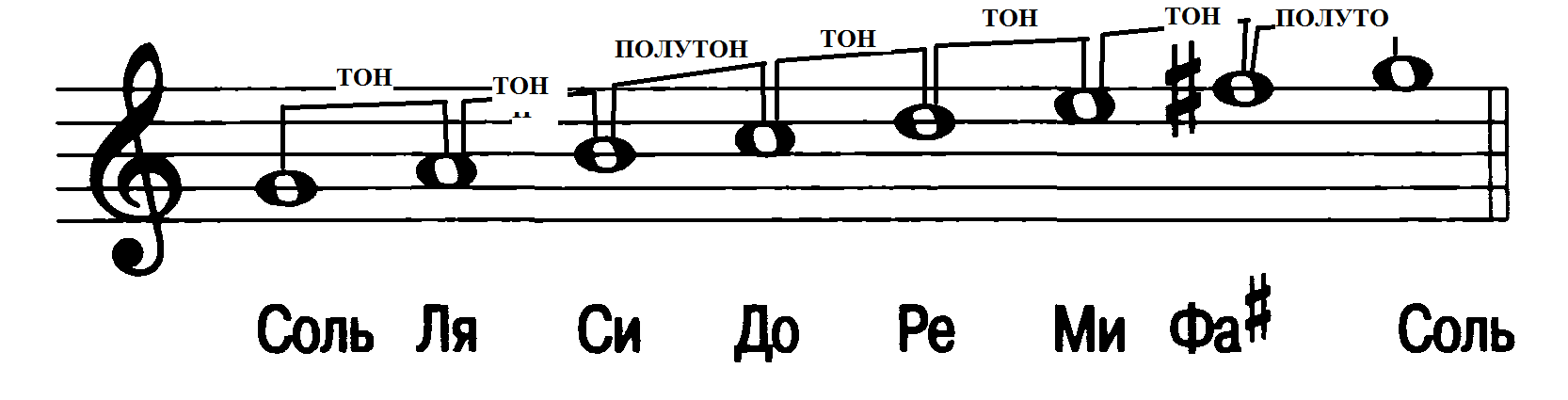 Полученный диез ставим при ключе, таким образом, получаем в соль мажоре ключевой знак фа диез: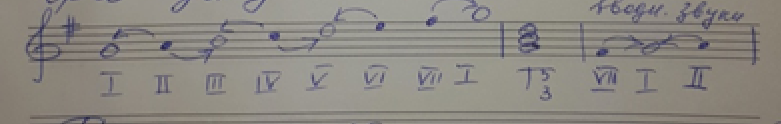 Пример на обозначение ступеней в соль мажоре: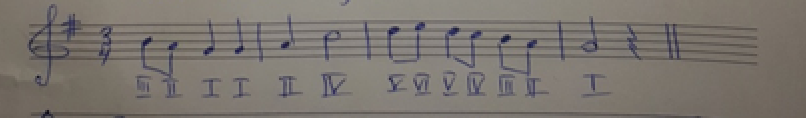 В соль мажоре тоника – звук соль, то есть первая ступень.Д/З:Выучить новую тему, переписать №64 в тетрадь и обозначить ступени. Разделить на равные такты пример в размере 3/4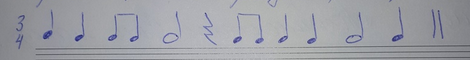 